Веб-сайт Конференции Организации Объединенных Наций по устойчивому развитию (краткое название конференции – «РИО+20»)"Rio+20" is the short name for the United Nations Conference on Sustainable Development which took place in Rio de Janeiro, Brazil in June 2012 – twenty years after the landmark 1992 Earth Summit in Rio.http://www.un.org/en/sustainablefuture/about.shtml;http://www.uncsd2012.org/rio20/;http://www.un.org/ru/sustainablefuture/useful_links.shtml; http://www.un.org/en/sustainablefuture/useful_links.shtmlДополнительные материалы: Конференции, заседания и мероприятия, документы, Заседания и конференции, Конференции и заседания по тематикеAdditional materials: conferences, meetings and events, documents, meetings and conferences, conferences and meetings on the subjectУстойчивое развитие Отдел по устойчивому развитию Комиссия по устойчивому развитию ООН работает в целях устойчивого развития Европейский конкурс плаката «Капля за каплей» посвящен деятельности по экономии и сохранению водных запасов в рамках кампании «Будущее, которое мы хотим»Корни и побегиДокументыКонвенции и декларации по окружающей среде Резолюции Генеральной Ассамблеи Доклады Генерального секретаря Резолюции ЭКОСОС МероприятияКампания «Каждая женщина, каждый ребенок» 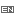 Всемирная встреча на высшем уровне по устойчивому развитию 
(Йоханнесбург, 26 августа — 4 сентября 2002 года) Глобальная конференция по устойчивому развитию малых островных развивающихся государств (Бриджтаун, Барбадос, 26 апреля — 6 марта 1994 года) Встреча на высшем уровне «Планета Земля» + 5 
(Нью Йорк, 23–27 июня 1997 года) Конференция ООН по окружающей среде и развитию 
(Рио-де-Жанейро, 3–4 июня 1992 года) Всемирный день водных ресурсов (22 марта) Международный день биологического разнообразия (22 мая) Всемирный день окружающей среды (5 июня) Всемирный день борьбы с опустыниванием и засухой (17 июня) Всемирный день Хабитат (6 октября) Международный год планеты Земля (2008 год) Международный год санитарии (2008 год) Международный год пустынь и опустынивания (2006 год) Международное десятилетие действий «Вода для жизни»
(2005 – 2015 годы) Десятилетие образования в интересах устойчивого развития(2005 – 2014 годы) Конференции, заседания и мероприятияConferences, Meetings and Eventshttp://www.un.org/ru/events/index.shtmlЗаседания и конференции. Конференции и заседания по тематикеhttp://www.un.org/ru/events/conf_by_subject/Полный список конференций и мероприятийКонференции и заседания по тематикеСм.: Электронный Журнал «НООСФЕРА. ОБЩЕСТВО. ЧЕЛОВЕК»(electronic scientific journal «Noosphere. Society. Man»; elektronische wissenschaftliche Zeitschrift «Noosphäre. Gesellschaft. Mann»; revue scientifique «Noosphère. Société. Homme»; revista científica «Noosfera. Sociedad. Hombre»)http://www.es.rae.ru:8888/noocivil/217; http://www.es.rae.ru:8888/noocivil/